PersberichtMG presenteert nieuwe Marvel R ElectricMG Marvel R Electric: nieuwe generatie vlaggenschip-SUV voor C-segmentRuimste en meest luxe MG met focus op design, technologie en prestatiesLeverbaar in twee uitvoeringen met 2WD en AWD70 kWh-batterij, 11 kW boordlader en tot 402 km actieradius (WLTP)Royale standaarduitrusting met uitgebreide reeks MG Pilot assistentiesystemenPremium interieur met indrukwekkend MG iSMART-connectiviteitssysteemMarvel R Electric vanaf eind oktober 2021 te bestellen bij MG Brand Store Van Mossel MGFiscale waarde vanaf € 44.490, consumentenprijzen vanaf € 45.985
Amsterdam, 7 oktober 2021 – MG presenteert de nieuwe Marvel R Electric. Het betreft het nieuwe vlaggenschip van het merk dat direct voor opschudding zorgt in het EV-segment. Dit dankzij het verbluffende ontwerp, de aandacht voor kwaliteit en verfijning, de royale standaarduitrusting en de hoeveelheid geavanceerde technologie in combinatie met een uiterst aantrekkelijke prijsstelling. De MG Marvel R Electric arriveert eind oktober bij de Nederlandse MG Brand Stores van Van Mossel MG. Er zijn uit twee uitvoeringen: de Luxury met 2WD en de Performance met AWD, met een fiscale waarde vanaf respectievelijk € 44.490 en € 48.990.MG heeft een duidelijke missie om elektrische mobiliteit toegankelijk te maken voor automobilisten die jong van hart zijn en klaar om een ​​elektrische levensstijl te omarmen. Door slimme, praktische, veilige en technologisch geavanceerde auto's in verschillende segmenten voor verschillende behoeften aan te bieden, spreekt MG een breed publiek aan.De MG Marvel R Electric is een belangrijke nieuwkomer waarmee MG zijn positie op de Europese automarkt verder verstevigt. Het betreft een volledig nieuwe, 100% elektrische hightech SUV en de tweede MG voor het C-SUV-segment, na de MG EHS Plug-in Hybrid. Daarbij legt de Marvel R Electric meer nadruk op verfijning, kwaliteit, oog voor detail en hoogwaardige technologie, wat vooral tot uiting komt in het premium interieur met het standaard aanwezige MG iSMART-connectiviteitssysteem inclusief 19,4” touchscreen.Het model staat ook garant voor een hoge mate van efficiëntie, krachtige prestaties en een plezierig rijgedrag. Mede dankzij de juiste gewichtsverdeling, onderdelen die normaal alleen in sportwagens te vinden zijn en het betrekkelijk lage voertuiggewicht biedt de Marvel R Electric een uitstekende handling.Krachtige prestatiesDe karaktervolle SUV straalt niet alleen kracht uit, maar maakt dit ook waar met zijn prestaties. In Nederland is er keuze uit twee versies, waarbij de Luxury-uitvoering is uitgerust met twee elektromotoren die de achterwielen aandrijven. Het gecombineerde vermogen bedraagt 132 kW (180 pk) en het maximumkoppel 410 Nm. De tweede uitvoering, de Performance, voegt een elektromotor toe aan de vooras, heeft permanente vierwielaandrijving (AWD) en levert extra krachtige prestaties dankzij het vermogen en koppel van 212 kW (288 pk) en 665 Nm.Beide uitvoeringen van de MG Marvel R Electric zijn uitgerust met een 70 kWh-batterij, waarmee de Luxury een actieradius van 402 km (WLTP) laat noteren en de Performance een actieradius van 370 km (WLTP). Dankzij de 11 kW 3-fasen boordlader (standaard) kunnen klanten rekenen op extra korte laadtijden bij een laadpunt met wisselstroom (AC). Bij een snellaadstation (DC) is de batterij in 43 minuten van 5-80% op te laden met een laadvermogen van maximaal 92 kW. De warmtepomp (standaard) die de batterij (en het interieur) kan verwarmen of koelen garandeert daarbij optimale laadprestaties in alle omstandigheden.MG iSMART-connectiviteitssysteemHet topmodel van MG kenmerkt zich als een begeerlijke ‘lifestyle’ SUV die inspeelt op de behoeften van automobilisten met hoge eisen ten aanzien van design, luxe en technologie. Behalve een opvallend en vooruitstrevend exterieurdesign biedt de Marvel R Electric ook een digitale cockpit met een 12,3” instrumentencluster en een indrukwekkende 19,4” centrale touchscreen waarmee het MG iSMART-connectiviteitssysteem wordt bediend.Dit nieuw ontwikkelde systeem biedt een breed scala aan (online) functies. Denk aan DAB+ digitale radio, Bluetooth, Wi-Fi-hotspot, smartphone-integratie met Apple CarPlay of Android AutoTM, navigatie met real-time verkeersinformatie, zoekfunctie voor parkeerplaatsen en streaming audio via Amazon Music. Bovendien is MG iSMART altijd up-to-date dankzij Amazon Web Services (AWS) en Firmwire over-the-air (FOTA) updates.MG iSMART maakt ook verbinding met een smartphone-app, waarmee verschillende functies op afstand kunnen worden bediend. Met de app hebben gebruikers toegang tot een reeks handige functies zoals Find My Vehicle, Status Checking, Vehicle Statistics en Health Scan, Route Planning, Calendar Synchronizing en Charging Management. Dankzij de interne warmtepomp is het via de app ook mogelijk om voorafgaande aan vertrek alvast het interieur te koelen of te verwarmen.MG PilotMG maakt zijn belofte waar om elektrisch rijden toegankelijk en zo veilig mogelijk te maken voor het grote publiek. In dit kader zet de MG Marvel R Electric een stap voorwaarts met een uitgebreide reeks geavanceerde rijhulpsystemen (ADAS) onder de noemer MG Pilot.De MG MARVEL R Electric is standaard uitgerust met veertien systemen die de bestuurder waarschuwen voor mogelijk gevaar en ingrijpen indien nodig, variërend van Adaptive Cruise Control tot Traffic Jam Assistance, Lane Keep Assistance, Rear Traffic Alert, Blind Spot Monitoring, Intelligent High Beam Control en Drowsiness Warning System.Praktische bruikbaarheidDe grootste en meest luxueuze SUV in het portfolio van MG is met zijn lengte van 4.674 mm en wielbasis van 2.804 mm perfect voor wie waarde hecht aan een ruim interieur met royale zitplaatsen en praktische bruikbaarheid. De inhoud van de bagageruimte achterin bedraagt 357 liter. Met neergeklapte achterbank kan deze worden vergroot tot 1.396 liter. De achterwielaangedreven versie van de Marvel R Electric biedt ook 150 liter bagageruimte onder de ‘motorkap’, ook wel een frunk genoemd. Tevens is de MARVEL R Electric geschikt om een (kleine) aanhanger te trekken. Het maximum trekgewicht bedraagt immers 750 kg.Royale standaarduitrustingEen belangrijke eigenschap waarmee de nieuwe MG Marvel R Electric zich onderscheidt, is de royale standaarduitrusting. Behalve de digitale cockpit met het MG iSMART-connectiviteitssysteem, de warmtepomp en het uitgebreide pakket van MG Pilot-assistentiesystemen is het model ook standaard uitgerust met onder andere LED-koplampen en -achterlichten, dual-zone climate control, 19” lichtmetalen wielen, 360 graden parkeercamera, privacy glass, elektrisch verstelbare en verwarmbare buitenspiegels, automatisch dimmende binnenspiegel, ambient interieurverlichting, panoramisch zonnedak, vier USB-poorten, draadloze telefoonlader, keyless entry, een met leder bekleed multifunctioneel stuurwiel, lederen bekleding en een zesvoudig elektrisch verstelbare bestuurdersstoel met geheugenfunctie.Standaard V2L-systeemDe MG Marvel R Electric is ook standaard uitgerust met een V2L-systeem (Vehicle-to-Load). Hiermee kan de batterij energie leveren aan een extern elektrisch systeem. Het V2L-systeem komt inclusief een laadsnoer dat aan de ene kant is voorzien van een type 2-stekker die in de laadaansluiting van de auto past, en aan de andere kant voorzien is van een stekkerdoos met huishoudelijk stopcontacten. Het V2L-systeem is maximaal belastbaar tot 2.500W en bijzonder handig op plekken waar niet direct een stopcontact voorhanden is.Door simpelweg de stekker in te pluggen, kunnen alle soorten elektrische apparaten van stroom worden voorzien door de 70 kWh-batterij van de Marvel R Electric, zoals een luchtpomp, waterkoker, e-bike, elektrische scooter, laptop en ga zo maar door. Je kunt zelfs een andere elektrische auto opladen, om bijvoorbeeld een andere EV-rijder uit de brand te helpen als die met een lege batterij dreigt te stranden.Prijzen Marvel R ElectricDe nieuwe MG MARVEL R Electric staat vanaf eind oktober 2021 bij de MG Brand Stores van Van Mosse MG. De Luxury-uitvoering is leverbaar voor prijzen vanaf € 45.985 (fiscale waarde € 44.490). De prijzen van de Performance beginnen bij € 50.485 (fiscale waarde € 48.990). In Nederland is de Comfort-versie niet leverbaar.De Luxury en Performance zijn standaard en dus zonder meerprijs uitgevoerd in de carrosseriekleur Prism Blue. De andere carrosseriekleuren (Pearl White, Pebble Black en Kirin Grey) hebben een meerprijs van € 1.000. Verder zijn beide uitvoeringen voor de meerprijs van € 1.000 leverbaar met lichtgrijze lederen interieurbekleding. Exclusief voor de Performance is cognac-bruine interieurbekleding leverbaar met een combinatie van leder en Alcantara. Alle nieuwe MG-modellen worden geleverd inclusief 7 jaar/150.000 km fabrieksgarantie die van toepassing is op het gehele voertuig, inclusief aandrijflijn en batterij.
Specificaties MG Marvel R ElectricLengte: 				4.674 mmBreedte: 				1.919 mmHoogte: 				1.613 mmWielbasis: 				2.804 mmInhoud bagageruimte achter: 	357-1.396 liter					Luxury			Performance
Max. vermogen: 			132 kW (180 pk)		212 kW (288 pk)
Max. koppel: 				410 Nm			665 Nm
Acceleratie 0-100 km/u: 		7,9 sec			4,9 sec
Topsnelheid: 				200 km/u			200 km/u
Batterijcapaciteit: 			70 kWh			70 kWh		
WLTP-actieradius: 			402 km			370 km
Energieverbruik:			194,1 Wh/km			209 Wh/kmBoordlader (AC):	 		11 kW				11 kW
DC-laadtijd 5-80%:			43 min				43 min
Leeggewicht voertuig:		1.810 kg			1.920 kg
Max. trekgewicht:			750 kg				750 kgBodemvrijheid: 			133,9 mm			131,9 mm
Kijk hier voor meer informatie en beelden in hoge resolutie.

Voor meer informatie:

Mike Belinfante
Senior Manager Public Relations 
MG Motor Europe
Oval Tower 15th Floor
De Entree 159,1101 HE Amsterdam 
The NetherlandsMobile: +31 6 51776699
mike.belinfante@mgmotor.eu 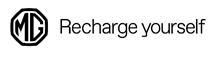 
Over MG – maakt elektrische mobiliteit toegankelijk voor Europa MG is zijn tijd altijd ver vooruit geweest sinds de oprichting van het merk Morris Garages in 1924, bijna honderd jaar geleden. Nu kan een nieuwe generatie een auto kiezen van dit iconische merk. Geraffineerd, intelligent, connected en klaar voor de toekomst. MG maakt elektrisch rijden toegankelijk voor alle Europese automobilisten die klaar zijn om een elektrische levensstijl te omarmen. Door het aanbieden van slimme, functionele, veilige, eerlijk geprijsde en technologisch geavanceerde voertuigen in verschillende segmenten voor verschillende behoeften. MG auto's worden ontwikkeld in de ontwerpstudio's van het bedrijf in Shanghai, in samenwerking met de geavanceerde ontwerpstudio in Londen. MG wordt geproduceerd in China en is al verkrijgbaar in diverse Europese landen. Sinds 2007 is MG een van de merken van SAIC Motor, één van de top 10 autofabrikanten ter de wereld.